PENGARUH LAYANAN BIMBNGAN KELOMPOK TEKNIK ROLE PLAYING TERHADAP SIKAPKEMANDIRIAN DALAM MEGERJAKAN TUGAS SEKOLAH SISWA KELAS VII SMP MUHAMADIYAH 57 MEDAN TA.2017/2018SKRIPSIRINA WINARSIHNPM. 151484103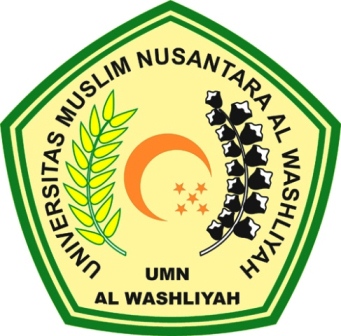 FAKULTAS KEGURUAN DAN  ILMU PENDIDIKANUNIVERSITAS MUSLIM NUSANTARA AWASLIYAHMEDAN2017PENGARUH LAYANAN BIMBINGAN KELOMPOK TEKNIK ROLE PLAYING TERHADAP SIKAPKEMANDIRIAN DALAM MENGERJAKAN TUGAS SEKOLAH SISWA KELAS VII SMP MUHAMMADIYAH 57 MEDANTA.2017/2018SKRIPSIDiajukan Untuk Memenuhi Persyaratan MemperolehGelar Sarjana PendidikanOLEH :RINA WINARSIHNIM. 151484103FAKULTAS  KEGURUAN ILMU PENDIDIKANUNIVERSITAS MUSLIM NUSANTARA AWASLIYAHMEDAN2017